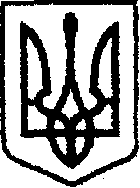 У К Р А Ї Н Ачернігівська обласна державна адміністраціяУПРАВЛІННЯ КАПІТАЛЬНОГО БУДІВНИЦТВАН А К А ЗПро визначення відповідальних осіб  Відповідно до статей 6, 11, 41 Закону України «Про місцеві державні адміністрації», на виконання доручення голови Чернігівської обласної державної адміністрації від 06.10.2021 № 01-01-05/7004,н а к а з у ю:Визначити працівників Управління капітального будівництва обласної державної адміністрації та осіб, які надають послуги за цивільно-правовими угодами, відповідальними за об’єкти, які реалізуються в рамках програми Президента України «Велике будівництво» згідно з додатком 1.  Визначити працівників Управління капітального будівництва обласної державної адміністрації та осіб, які надають послуги за цивільно-правовими угодами, відповідальними за об’єкти парків відпочинку громадян (парки дозвілля) згідно з додатком 2.Відповідальним працівникам Управління капітального будівництва обласної державної адміністрації та особам, які надають послуги за цивільно-правовими угодами забезпечити моніторинг ходу реалізації робіт на об’єктах в рамках програми Президента України «Велике будівництво» та парків відпочинку громадян (парках дозвілля).Наголосити на персональній відповідальності працівників Управління капітального будівництва обласної державної адміністрації за неналежне проведення  моніторингу ходу реалізації робіт на закріплених за ними об’єктах.Контроль за виконанням наказу залишаю за собою. В.о. начальника                                                                        Наталія КОВАЛЬЧУКвід 07 жовтня 2021 р.      Чернігів№ 171